Youth Friendly health servicesCall for examples of innovative practice in delivery of young people’s healthcare servicesThe Association for Young People’s Health is carrying out a scoping project to find out about the range of services that exist across the UK to support the health needs of young people aged 10-25. We want to find out more about the availability of services, their range and how they cater specifically to young people. The template below is designed for you to share any relevant information about the service you work in. If you would prefer to discuss these questions via a telephone discussion, please let us know. If you have any questions about the research project you can get in touch with us at: rachael@ayph.org.uk; lizzie@ayph.org.ukALL BOXES ARE OPTIONALWe really appreciate you taking the time to answer themAssociation for Young People’s Health works to understand and meet the particular health and wellbeing needs of 10-25 year olds.We want all young people to have the best possible health and equal access to high quality youth friendly services.         @ayphcharity                     ayph.org.uk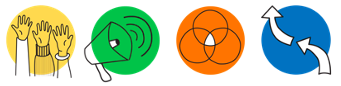 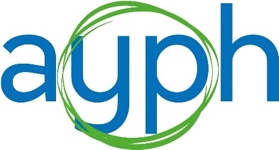 Name of service:Contact name:Contact email: Link to website or further information: Where is your service located?England:LondonSouth EastSouth WestMidlandsEast of EnglandNorth WestNorth East and YorkshireWalesScotlandNorthern IrelandWhat age range does your service cover?Which sector does your service cover?Primary careSecondary careCommunity / tertiary careMental healthSexual healthPublic healthMix of differentHow long has your service been operational?How is your service funded?Please feel free to provide more detail about the process for acquiring funding for your serviceProvide a list of the professionals working in your serviceFor example: paediatricians, GPs, youth workers, mental health etc Please tell us about the service you provide:(300 words max)Any other info:Eg health inequalities workLessons learnedYouth voice in your serviceAre you happy for information about your service to be shared by AYPH? (yes / no)If there is any other supporting information you would like to share with us, please get in touch with us by email:rachael@ayph.org.uk Lizzie@ayph.org.ukInfo@ayph.org.uk